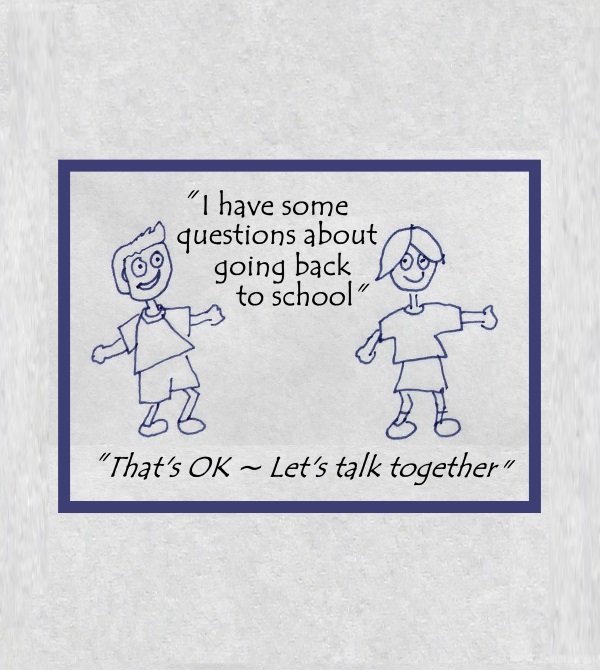 Chevening CEP School, Sevenoaks, Kent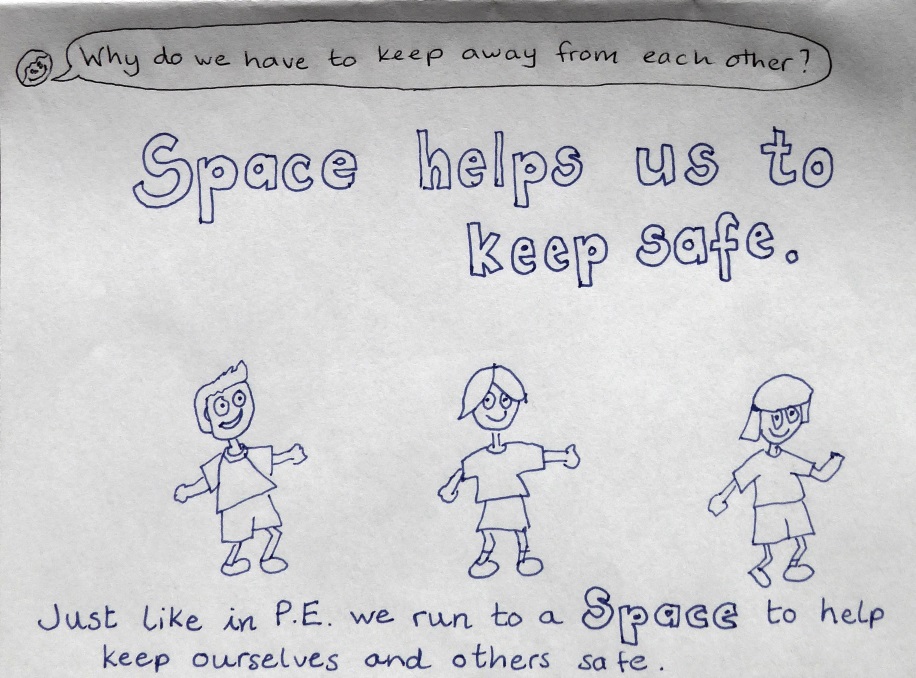 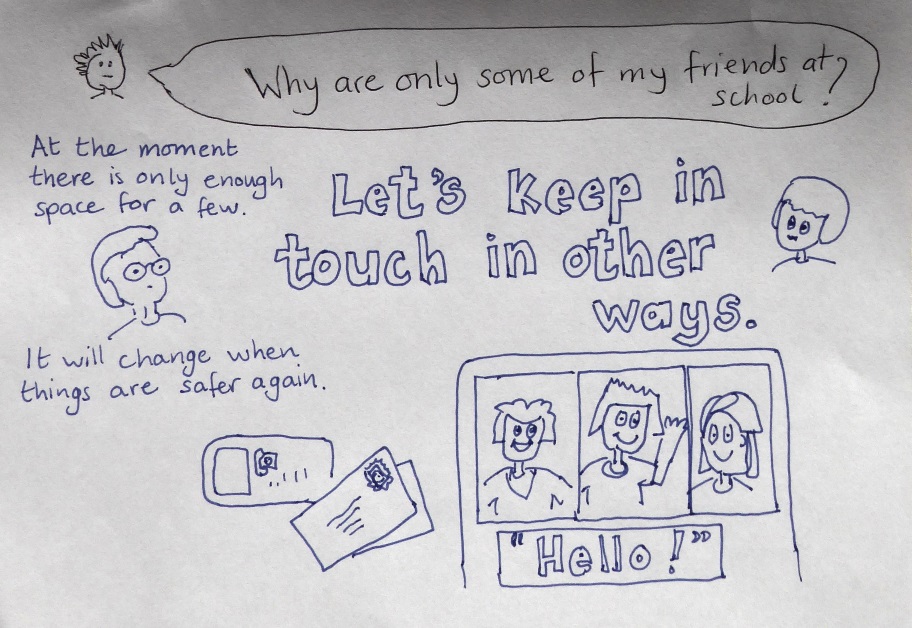 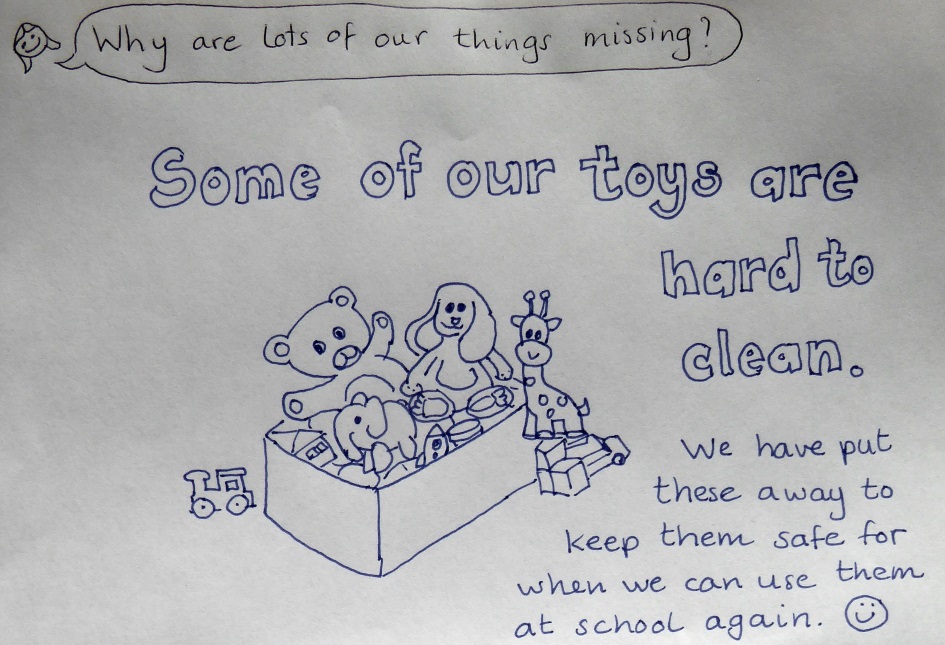 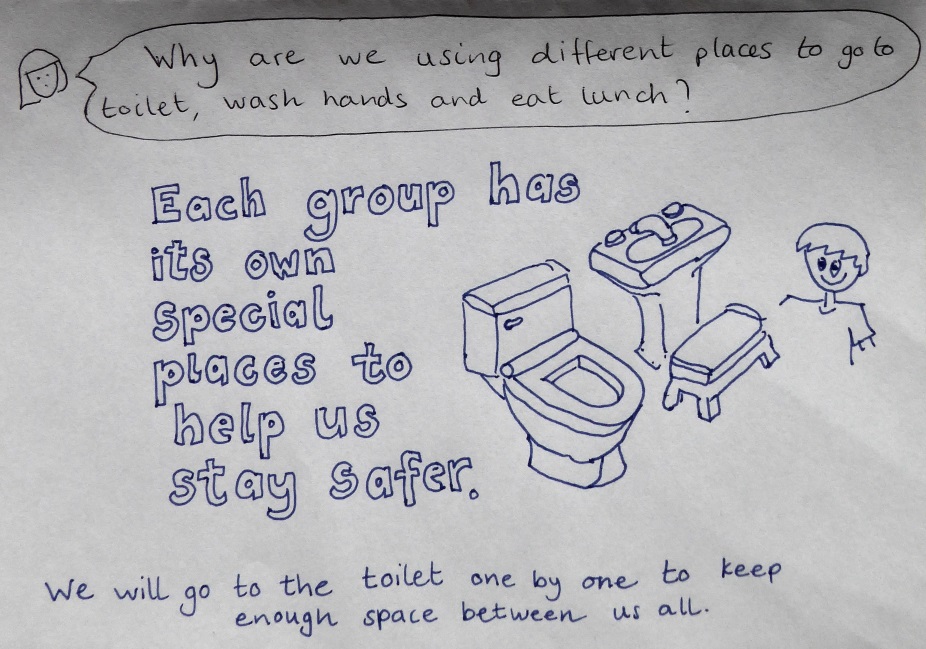 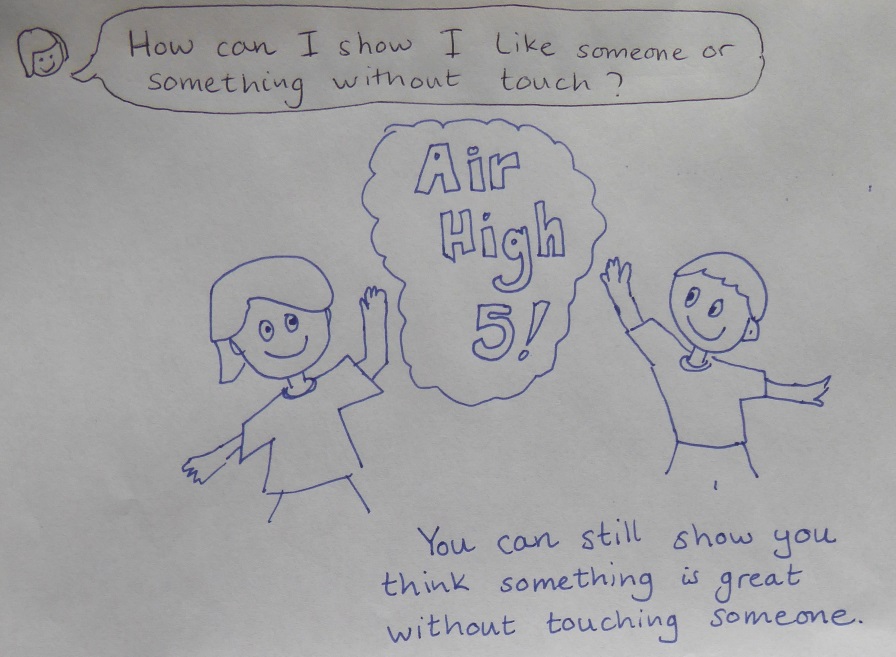 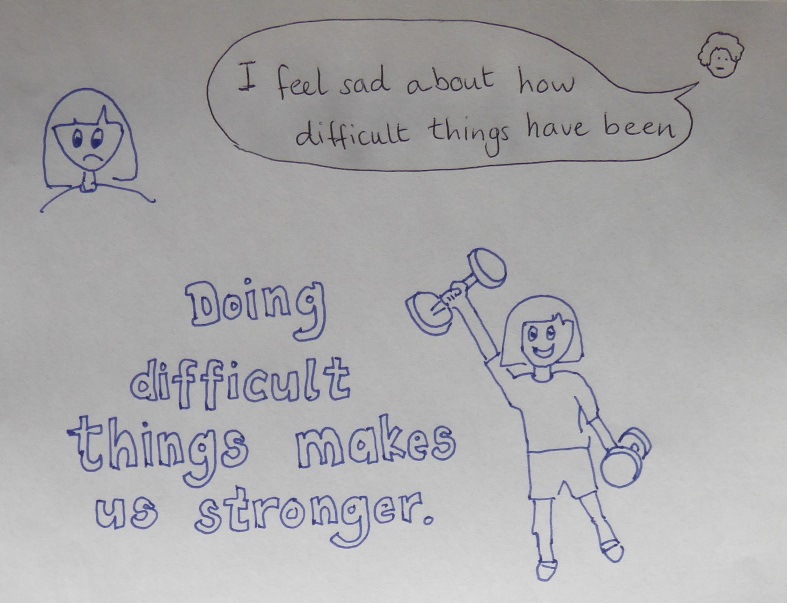 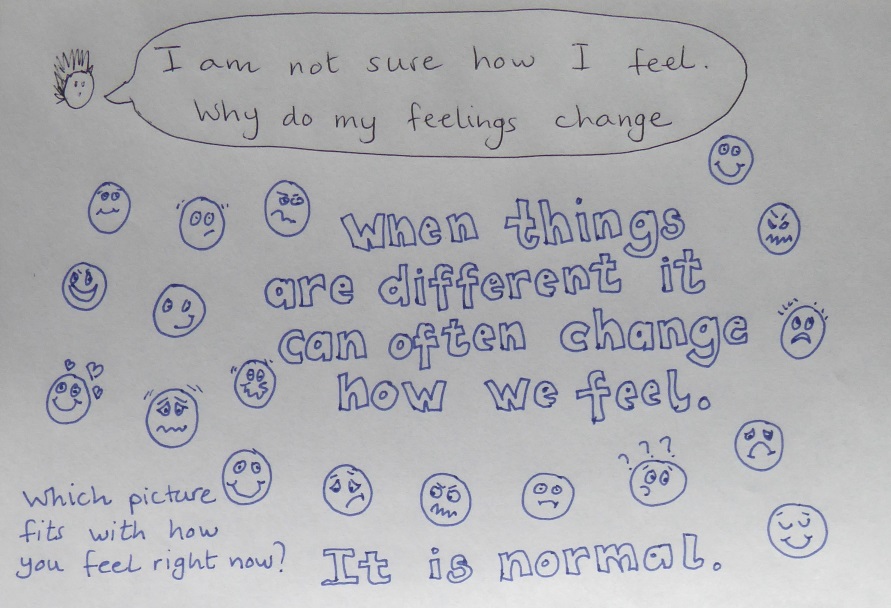 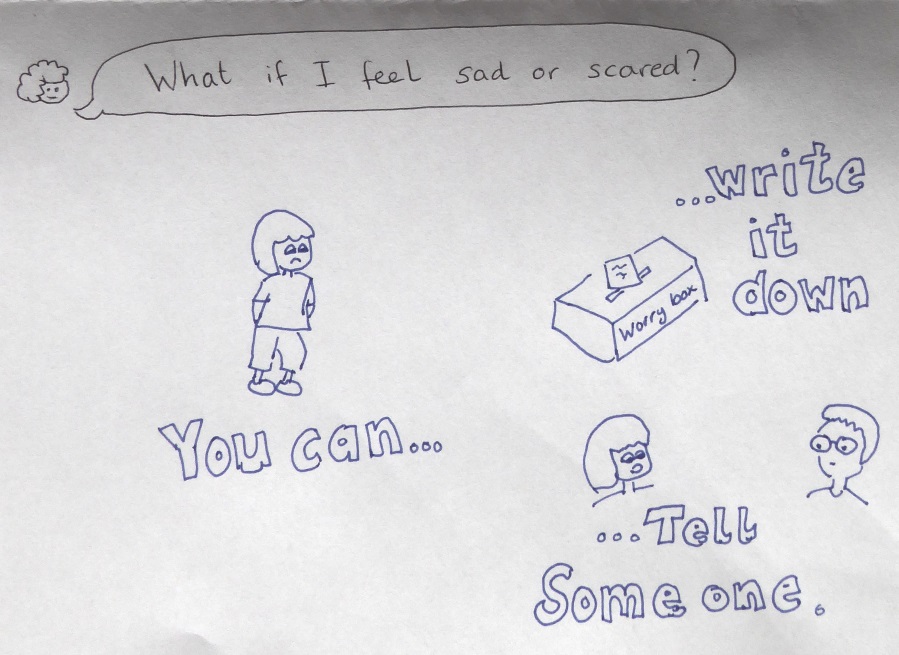 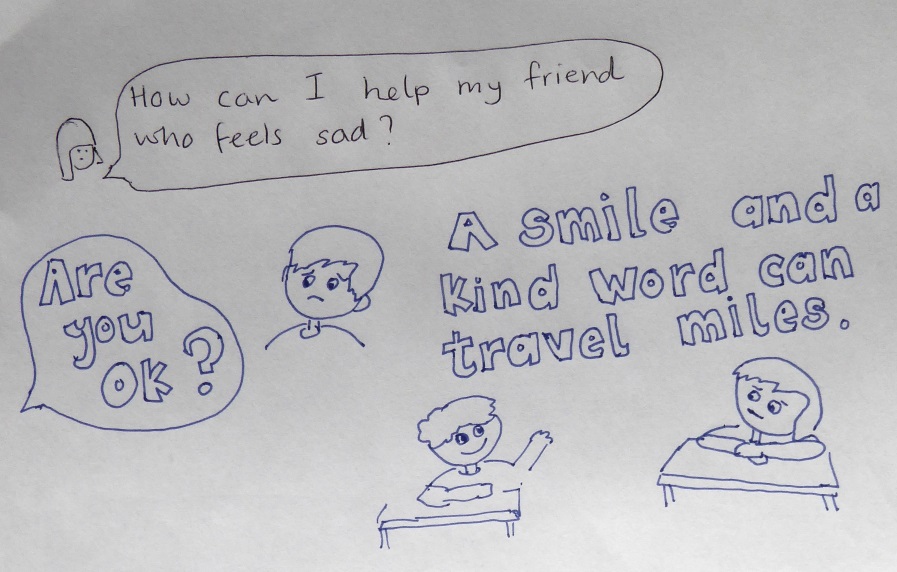 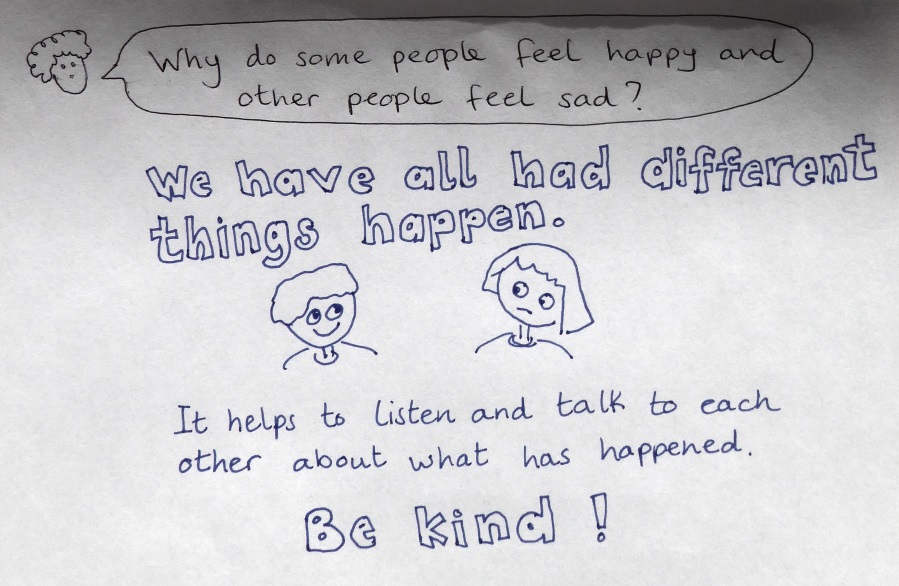 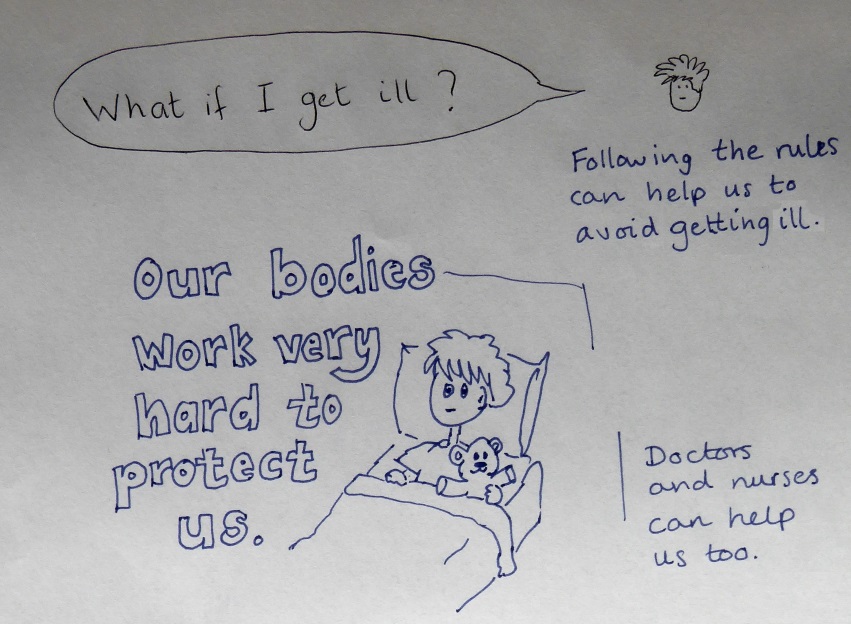 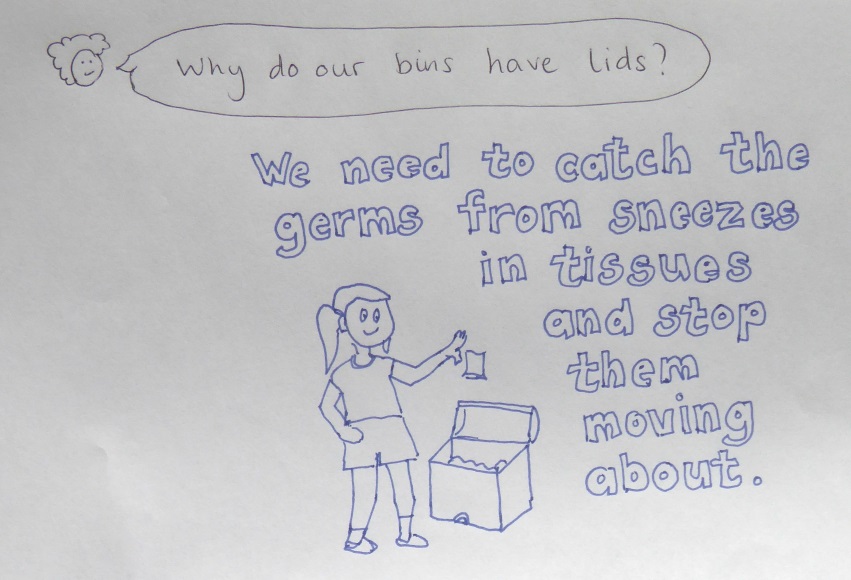 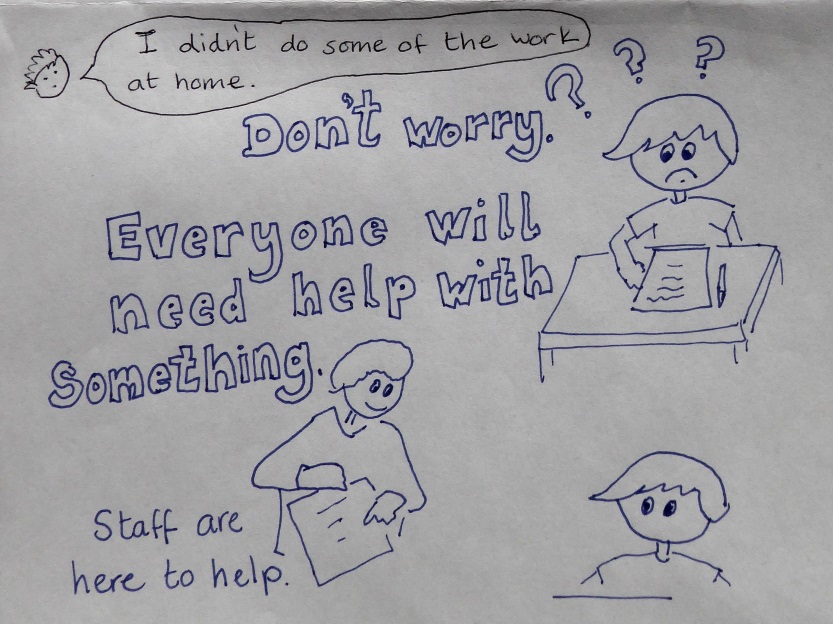 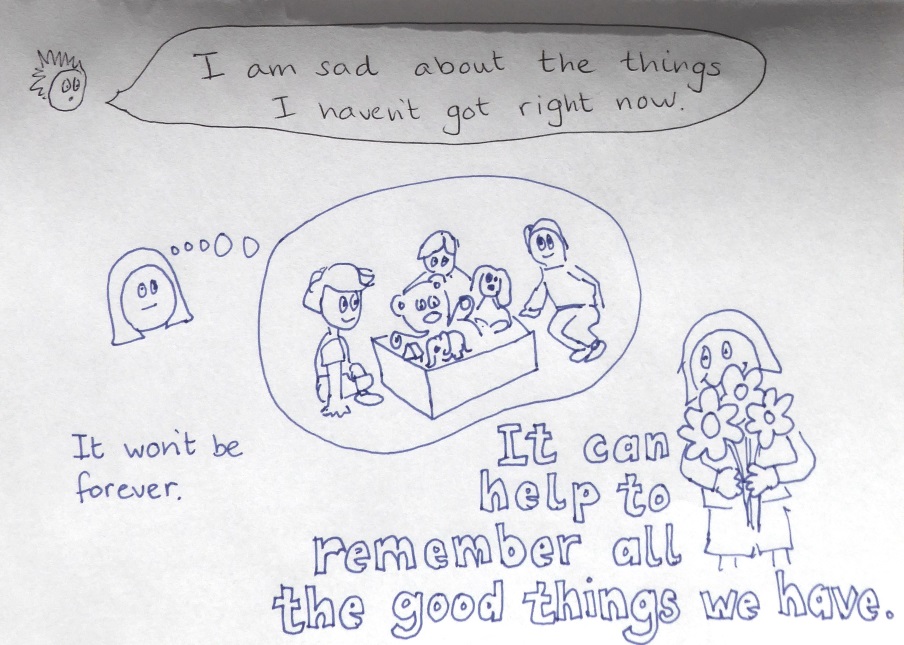 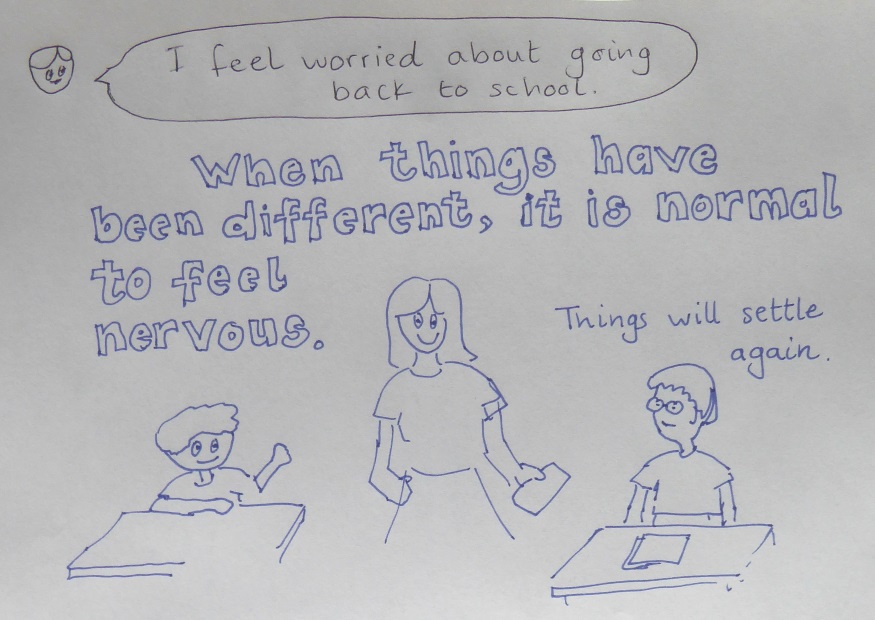 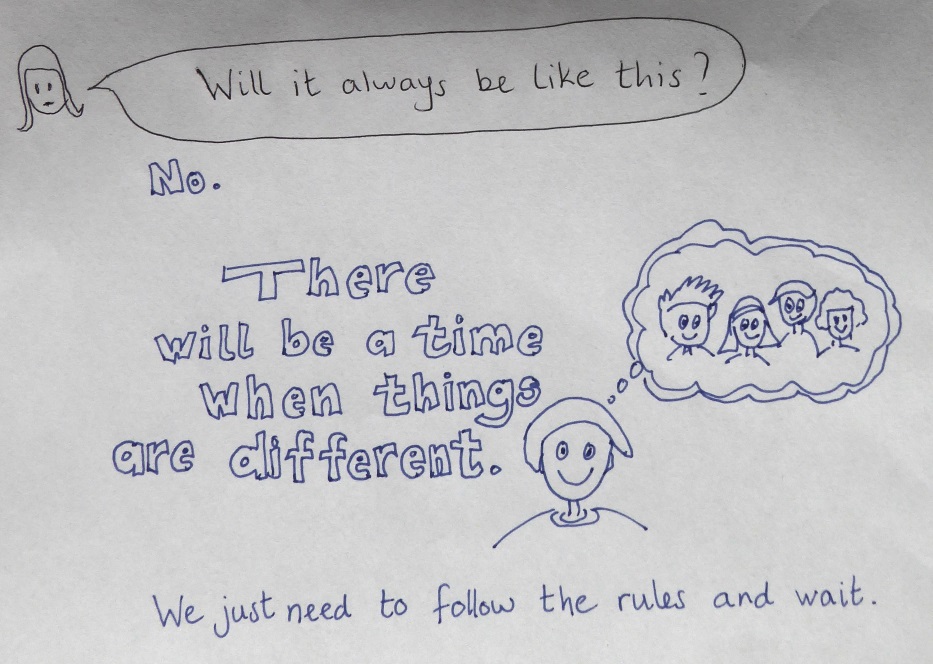 